Приложение 2к Порядку согласования специальных должностных лиц, ответственных за реализацию правил внутреннего контроля в целях противодействия легализации (отмыванию) доходов, полученных преступным путем, и финансированию терроризма, которые регулируются Центральным Республиканским Банком Донецкой Народной Республики(пункт 10)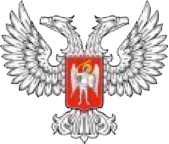 ЦЕНТРАЛЬНЫЙ РЕСПУБЛИКАНСКИЙ БАНК ДОНЕЦКОЙ НАРОДНОЙ РЕСПУБЛИКИ пр. Мира, 8 а, г. Донецк, 83015, тел. (062) 206-78-74, (093) 274-97-83E-mail: bank@crb-dnr.ru  Идентификационный код 51000050								Название организацииФИО руководителя________________________ №_____________________Решение о соответствии кандидата квалификационным требованиям в сфере ПОД/ФТНастоящим уведомляем, что кандидат ФИО кандидата на должность специального должностного лица соответствует квалификационным требованиям Центрального Республиканского Банка Донецкой Народной Республики к специальным должностным лицам, ответственным за реализацию правил внутреннего контроля в целях противодействия легализации (отмыванию) доходов, полученных преступным путем, и финансированию терроризма.Председатель                                                                           И.П. НикитинаУполномоченное лицоЦентрального Республиканского БанкаМ.П.         (подпись)         (Фамилия, инициалы)